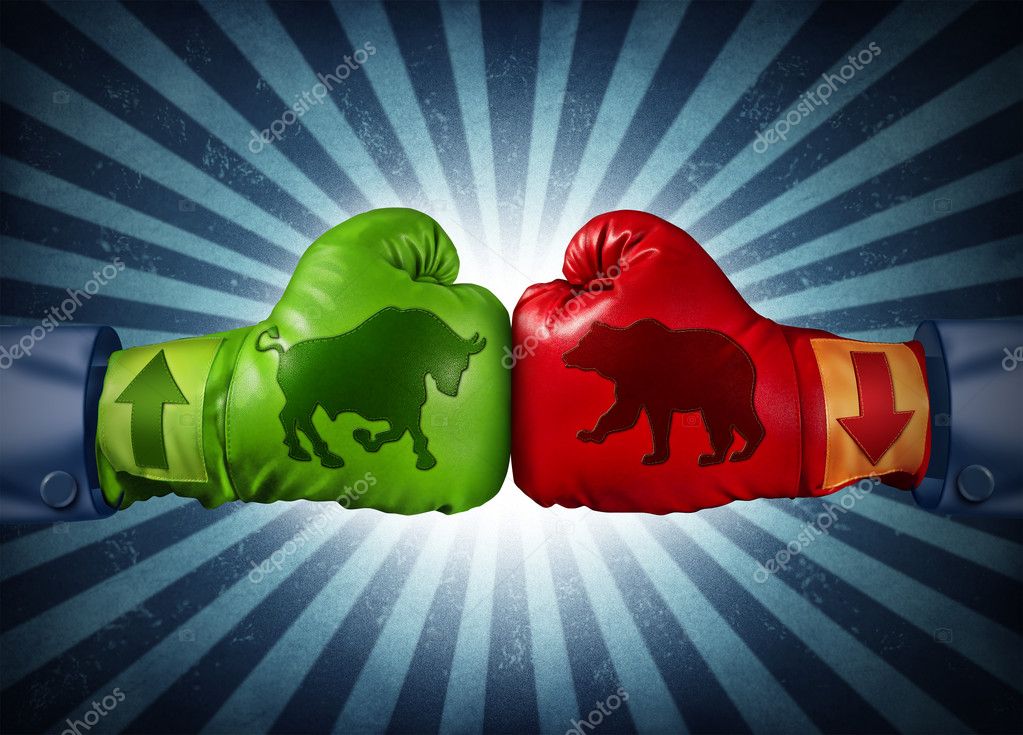        Курс от новичка до профи в трейдинге.Торговый процесс на бирже открыт для любого, отличается гласностью, свободным ценообразованием. Стабильный доход могут получать как опытные участники, так и начинающие трейдеры.На  курсе по трейдингу вы получите необходимые знания — как понимать рынок, проводить графический и фундаментальный анализ — от данных знаний зависит способность участника грамотно анализировать ситуацию и планировать стратегии.Почему я должен купит этот курс:Этот курс от практикующего трейдера. Который более 10 лет торгует на рынке форекс. Курс я составил на основе теории, а самое главное на личном опыте. В процессе обучения я расскажу, какие нюансы бывают в практической торговле. О которых вам не расскажут те, кто некогда не работал (торговал) на бирже.Кому подойдёт этот курс:Начинающим трейдерам и те, кто имеет опыт торговли но что-то не получается.Научитесь анализировать финансовую информацию и торговать на основе данных, а не интуиции. Разработаете собственную торговую стратегию и сможете контролировать риски. Попрактикуетесь на демо и реальном сечёте. Поймёте, какой стиль работы на рынке вам подходит. Чему вы научитесь:- Разбираться с чего начинать торговлю. - Этапы анализа торговли и риск-менеджмент.- Научиться анализировать рынок.- Разработать свою стратегию.- Узнать азы психологии трейдинга.- Корректную систему принятия торговых решений.- Научитесь понимать рынок.Что вы изучите на курсе:- Что такое трейдинг и подойдет ли он вам.- Виды торговли (скальпинг, дейтрейдинг, долгосрочная, инвестирование).- Как принимать решения для открытия позиции.- Управление рисками.- Какая сумма нужна для старта.- Виды графиков и их анализ.- Психология трейдинга.- Научитесь выбирать брокера.На практике- Тренировка,  торговых операции на учебном счете.- Анализировать графики.- Системный подход к торговле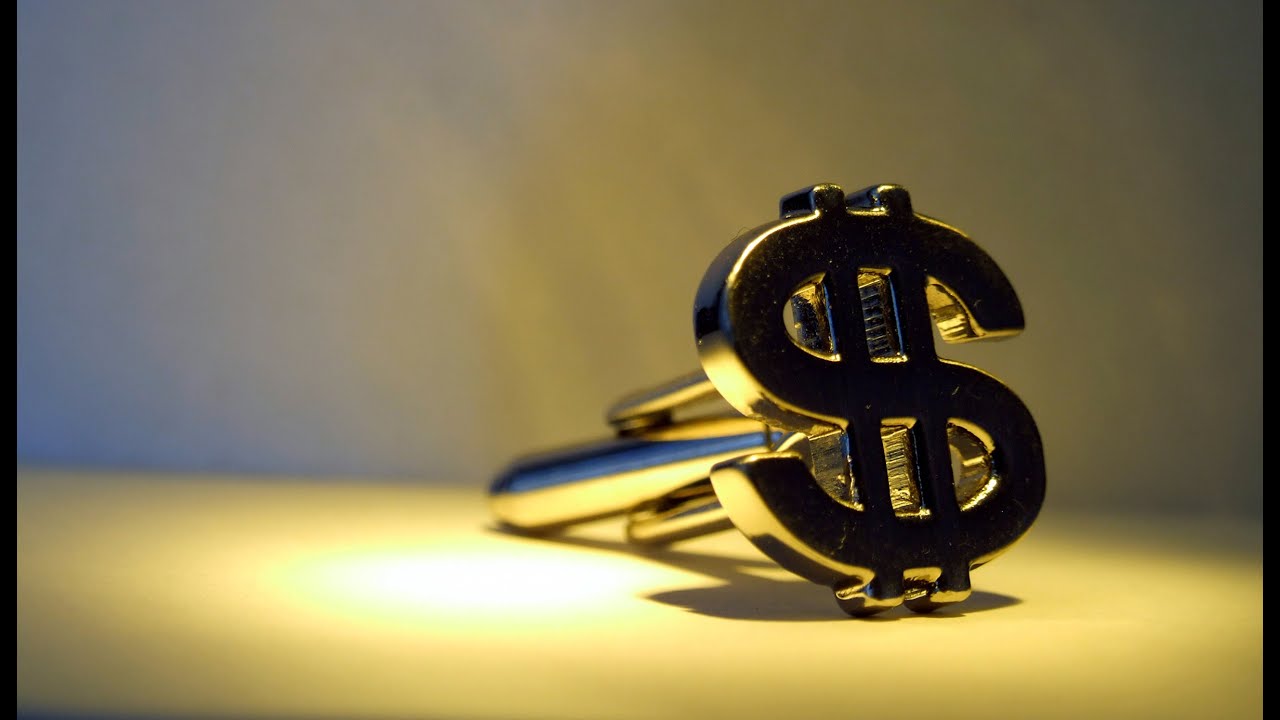                                        Структура курса1 урок  Тема урока: виды рынков (бирж); психология трейдинга.Тип урока:  теоретический.а) знакомствоб) опрос учеников по темев) виды рынков (бирж)г) психология трейдингад) домашнее задание, ответы на вопросы.Продолжительность урока 90 минут2 урокТема урока: Основные термины. Торговые терминалы.Тип урока:  теоретический – практический.а) опрос учеников по теме.б) какие бывают терминалы, чем отличаются.в) настройка терминала МТ-4.г) основные термины для торговли.д) домашнее задание, ответы на вопросы.Продолжительность урока 90 минут3 урокТема урока: Индикаторы, уровни.Тип урока:  практический.а) опрос учеников по теме.б) виды индикаторов, какие бывают уровни, как строить уровни.г) что такое фибоначи как строит и для чего нужны.д) домашнее задание, ответы на вопросы.Продолжительность урока 90 минут4 урокТема урока: Анализ рынка.Тип урока:  практический. а) опрос учеников по теме.б) виды графиков.в) фундаментальный анализ.г) технический анализ.д) домашнее задание, ответы на вопросы.Продолжительность урока 90 минут5 урокТема урока: Виды торгов.Тип урока:  практический.а) опрос учеников по теме.б) краткосрочная  торговля.в) внутри дневная (среднесрочная).г) долгосрочная торговля.д) стратегии торговлие) домашнее задание, ответы на вопросы.Продолжительность урока 90 минут6 урокТема урока: мани менеджментТип урока:  теоретически-практический.а) опрос учеников по теме.в) определение размера лотаг) что такое кредитное плечод) выставление ордерове) домашнее задание, ответы на вопросы.Продолжительность урока 90 минутЯ не говорю ученику сразу инвестировать или вкладывать «какие-то» деньги. Задача — доступным языком объяснить ученикам,  каким образом работает биржа, какие знания необходимы и сколько зарабатывают на ней. Я не даю большой объем информации, так как его трудно усвоить. Самое главное ученик после прохождения курса должен сам принять решение, на основе полученных знаний. Как торговать, где торговать.После прохождения курса можно приобрести сопровождение. Это не большие деньги, но мы свами сможем встречаться раз в неделю, чтобы  обсуждать ваши успехи и вопросы которые у вас будут возникать.Ссылка на мое сопровождение:t.me/forexs12   